Post-Activity Quiz Answer KeyVarious atmospheric gases are listed in the table below; complete all cells in the chart.Chemical NameChemical FormulaVSEPR Shape (sketch)Greenhouse GasY or NCarbon dioxide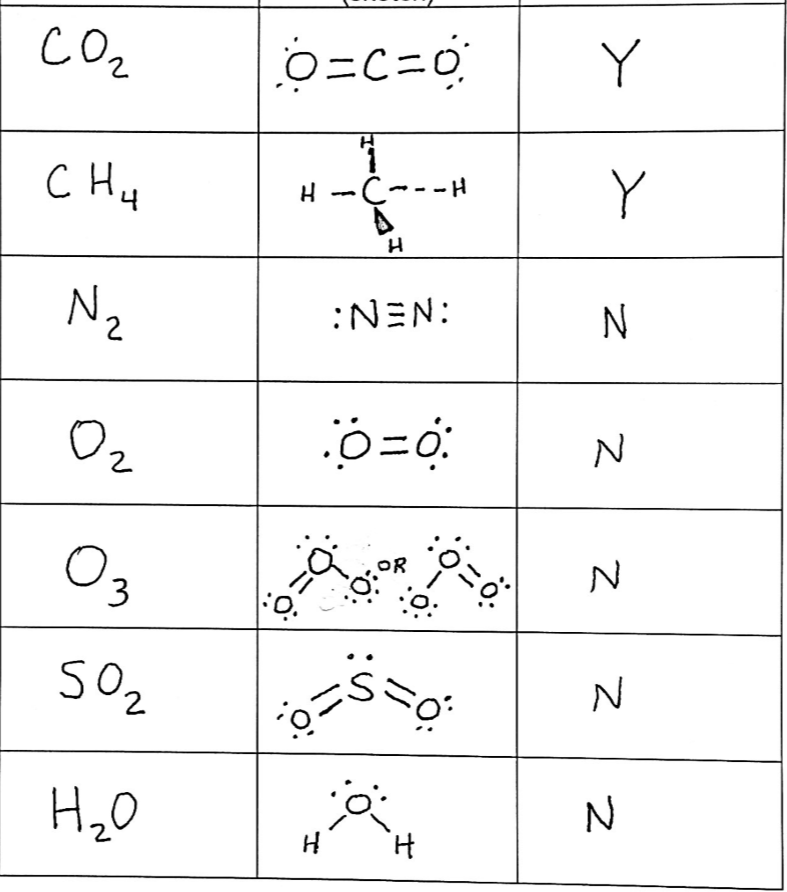 MethaneNitrogenOxygenOzoneSulfur dioxideWater